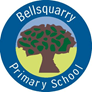 Primary 4 Homework Grid for week beginningMaths/NumeracySpend at least 10 minutes on Sumdog to help you to practise your mental maths skills.LiteracySpelling: Complete the ‘pyramid words’ activity to help you to practise this week’s words.(see Teams for spelling words and activity)InterdisciplinaryLast week we started to learn about the water cycle and there were lots of really interesting questions that came up. Can you please choose one of these questions to research online. Examples included: ‘Why does thunder and lightning happen?’ and ‘Is there salt water rain?’ReadingReading: Choose one of the ‘book report task cards’ to complete based on either a book that you have been reading recently or one of your favourite books.(See Teams for task cards)What’s On This WeekP.E. Days : Tuesday, Wednesday and ThursdayHomework will be issued on a Monday and will be due for completion by the Thursday. Your tasks should take approximately 20/30 minutes per night. Your work should be uploaded to Teams/Learneing Journals or emailed to the school office  wlbellsquarry-ps@westlothian.org.uk if these options aren’t available.If you have any problems with your homework, please speak to your teacher before Thursday.  